W planie finansowym na 2022 roku Komisja Funduszu Promocji Mięsa Wieprzowego przydzieliła środki finansowe na realizację 65 zadań. W 2022 roku organizacje realizowały także zadania zatwierdzone przez Komisję w poprzednich planach finansowych z lat 2020 i 2021.Łącznie realizowano w 2022 roku 54 zadania w tym 2 dotyczące promocji na rynkach krajów trzecich (USA, Kanada) w ramach UE mechanizmu wsparcia WPR. Z planu finansowego za rok 2020 realizowano 5 zadań, z planu finansowego za 2021 rok 12 zadań oraz 37 zadań z planu finansowego na rok 2022.Zadania realizowane były przez 11 organizacji:OGÓLNOPOLSKIE STOWARZYSZENIE PRZETWÓRCÓW I PRODUCENTÓW PRODUKTÓW EKOLOGICZNYCH „POLSKA EKOLOGIA” (4)STOWARZYSZENIE RZEŹNIKÓW I WĘDLINIARZY RZECZYPOSPOLITEJ POLSKIEJ (4)ZWIĄZEK POLSKIE MIĘSO (6)UNIA PRODUCENTÓW I PRACODAWCÓW PRZEMYSŁU MIĘSNEGO (12)POLSKI ZWIĄZEK HODOWCÓW I PRODUCENTÓW TRZODY CHLEWNEJ „POLSUS” (4)OGÓLNOPOLSKI CECH RZEŹNIKÓW WĘDLINIARZY KUCHARZY (2)STOWARZYSZENIE INNOWATORÓW WSI (1)KRAJOWY ZWIĄZEK REWIZYJNY ROLNICZYCH SPÓŁDZIELNI PRODUKCYJNYCH (1)ZWIĄZEK ZAWODOWY ROLNICTWA SAMOOBRONA (1)ZWIĄZEK ZAWODOWY ROLNIKÓW OJCZYZNA (6)KRAJOWA RADA IZB ROLNICZYCH (12)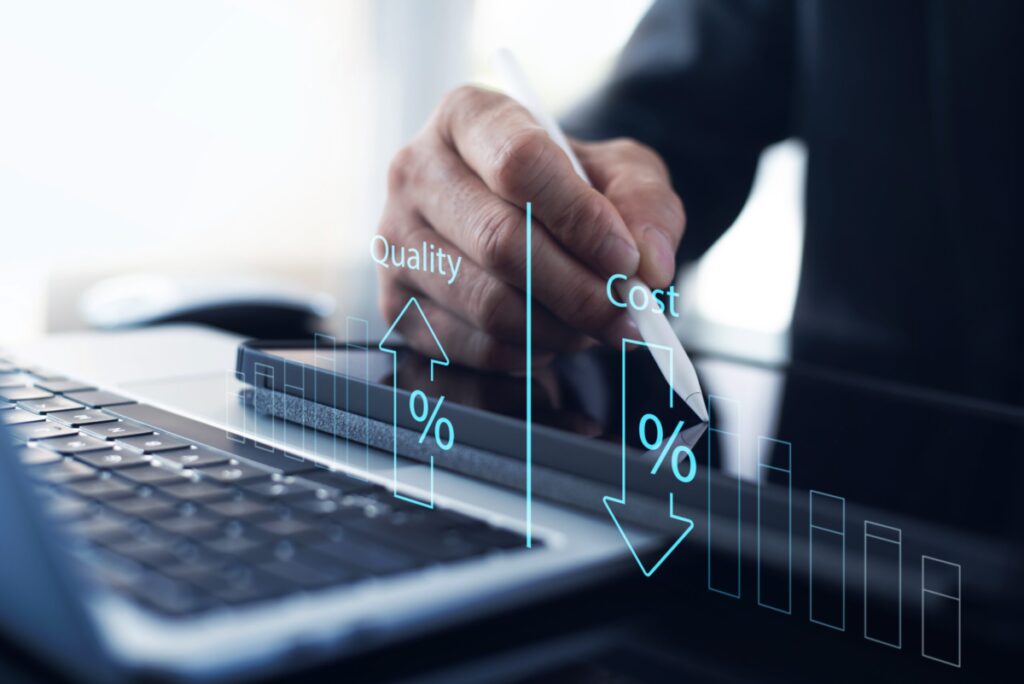 SPRAWOZDANIE RZECZOWEZ DZIAŁAŃ ZREALIZOWANYCH W RAMACHFUNDUSZU PROMOCJI MIĘSA WIEPRZOWEGOW 2022 R.WARSZAWA, 31 MARCA 2023 R.SPRAWOZDANIE RZECZOWEZ DZIAŁAŃ ZREALIZOWANYCH W RAMACHFUNDUSZU PROMOCJI MIĘSA WIEPRZOWEGOW 2022 R.WARSZAWA, 31 MARCA 2023 R.INFORMACJE OGÓLNE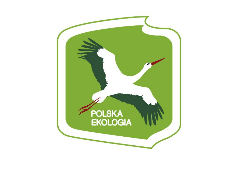 OGÓLNOPOLSKIE STOWARZYSZENIE PRZETWÓRCÓW
I PRODUCENTÓW PRODUKTÓW EKOLOGICZNYCH 
„POLSKA EKOLOGIA”1Tytuł zadaniaBIOFACH 2022 PROMOCJA POLSKICH PRODUKTÓW ROLNICTWA EKOLOGICZNEGO W EUROPIE1Okres realizacji01.01.2022 – 31.10.20221Plan finansowy20221Cel zadaniaPROMOCJA POLSKIEGO MIĘSA WIEPRZOWEGO PRODUKOWANEGO W SYSTEMIE ROLNICTWA EKOLOGICZNEGO NA MIĘDZYNARODOWYCH TARGACH ŻYWNOŚCI EKOLOGICZNEJ1Zakres działańOrganizacja stoiska targowego/promocyjnego wraz ze strefą degustacyjną, stanowiskami do live cookingu oraz strefą spotkań biznesowych.1Ocena merytorycznaZapoznanie konsumentów, handlowców i importerów z polskimi produktami ekologicznymi i pogłębienie wiedzy nt. wysokiej jakości polskich wyrobów poprarte bezpośrednimi spotkaniami z ekspertami na stoisku oraz degustacjami (ok. 10 tys. porcji). 2Tytuł zadaniaKUCHNIA STRAŻACKA Z OGNISTĄ WIEPRZOWINĄ2Okres realizacji01.03.2021 – 01.05.20222Plan finansowy20212Cel zadaniaPROMOCJA MIĘSA WIEPRZOWEGOWZROST SPRZEDAŻY WIEPRZOWINYPODNIESIENIE ŚWIADOMOŚCI KONSUMENTÓW2Zakres działańPrzeprowadzenie 27 spotkań informacyjnych z degustacjami w OSP na terenie całego kraju wraz z dystrybucją mateiałów informacyjno – promocyjnych i gadżetów oraz promocją wydarzeń w internecie.2Ocena merytorycznaZaprezentowanie szerokiemu gronu konsumentów produktów wieprzowych i upowszechnienie wiedzy na temat systemów certyfikacji oraz edukacja z zakresu zbilansowanej i zrównoważonej diety, w której mięso stanowi ważną pozycję.3Tytuł zadaniaWIEPRZOWINA POLSKA W PODRÓŻY PRZEKĄSKA3Okres realizacji01.08.2020 – 01.05.20223Plan finansowy20203Cel zadaniaPROMOCJA MIĘSA WIEPRZOWEGOWZROST SPRZEDAŻY WIEPRZOWINYPODNIESIENIE ŚWIADOMOŚCI KONSUMENTÓW3Zakres działańKampania informacyjno promocyjna w internecie oraz na monitorach autobusowych u przewoźników międzymaistowych na 2 wybranych trasach połączona z dystrybucją materiałów promocyjnych (18 tys. szt.) i porcji degustacyjnych.3Ocena merytorycznaZaprezentowanie szerokiemu gronu konsumentów produktów wieprzowych i upowszechnienie wiedzy z zakresu zbilansowanej i zrównoważonej diety, w której mięso stanowi ważną pozycję.4Tytuł zadaniaBIOEUROPE WYSOKIEJ JAKOŚCI4Okres realizacji01.05.2021 – 30.04.20224Plan finansowy2020/20214Cel zadaniaPROMOCJA POLSKIEGO MIĘSA WIEPRZOWEGO NA RYNKACH USA I KANADA4Zakres działańdziałania public relations – artykuły sponsorowanestrona internetowa i media społecznościowedziałania reklamowe – reklama prasowa i internetowamateriały reklamowo – promocyjnedziałania targowe – CHFA CONNECT CANADA / SIAL CANADA MONTREAL / FANCY FOOD SHOW / WINTER FANCY FOOD LAS VEGAS / SIAL AMERICA LAS VEGAS seminaria, spotkania B2B – 2 spotkania w Kanadzie i 3 spotkania w USAbadanie efektywności4Ocena merytorycznaRealizowane działania podniosą poziom świadomości konsumentów z USA i Kanady na temat wysokiej jakości ekologicznych produktów. Działania nakierowane są na informowanie o wysokich standardach tej produkcji, rozpowszechnianie informacji na temat systemów jakości prowadzenia upraw i przetwórstwa surowców obowiązujących w Unii Europejskiej, a także systemu certyfikacji ekologicznych produktów. Przekazanie informacje przełożą się na zwiększenie świadomych decyzji zakupowych i większą popyt na wyroby produkcji ekologicznej pochodzące z Unii Europejskiej.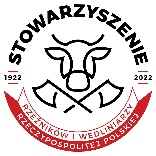 STOWARZYSZENIE RZEŹNIKÓW I WĘDLINIARZYRZECZYPOSPOLITEJ POLSKIEJ5Tytuł zadaniaMIĘSO WIEPRZOWE Z POMORZA NA STARÓWCE GDAŃSKIEJ5Okres realizacji06.06.2022 – 31.08.20225Plan finansowy20225Cel zadaniaPROMOCJA MIĘSA WIEPRZOWEGOWZROST SPRZEDAŻY WIEPRZOWINYPODNIESIENIE ŚWIADOMOŚCI KONSUMENTÓW5Zakres działańDwudniowa impreza promocyjno – informacyjna połączona z degustacją oraz konkursami z nagrodami dla najmłodszych.5Ocena merytorycznaZaprezentowanie szerokiemu gronu konsumentów produktów wieprzowych i upowszechnienie wiedzy z zakresu zbilansowanej i zrównoważonej diety, w której mięso stanowi ważną pozycję. Podczas degustacji wydano ok. 6 tys. porcji.6Tytuł zadaniaPOLSKA WIEPRZOWINA NA POLSKICH TALERZACH6Okres realizacji15.04.2022 – 15.10.20226Plan finansowy20226Cel zadaniaPROMOCJA MIĘSA WIEPRZOWEGO WZROST SPRZEDAŻY WIEPRZOWINYPODNIESIENIE ŚWIADOMOŚCI KONSUMENTÓW6Zakres działań8 imprez promocyjno – informacyjnych połączonych z degustacją oraz specjalnymi atrakcjami dla najmłodszych. 6Ocena merytorycznaZaprezentowanie szerokiemu gronu konsumentów produktów wieprzowych i upowszechnienie wiedzy z zakresu zbilansowanej i zrównoważonej diety, w której mięso stanowi ważną pozycję. Frekwencja na wydarzeniach to blisko 160 tys. osób i 80 tys. wydanych porcji degustacyjnych.7Tytuł zadaniaWIEPRZOWINA – RASY RODZIME W ROLI GŁÓWNEJ7Okres realizacji12.03.2022 – 18.04.20227Plan finansowy20227Cel zadaniaPROMOCJA MIĘSA WIEPRZOWEGODZIAŁANIA NA RZECZ ODBUDOWY POGŁOWIA TRZODY CHLEWNEJPODNIESIENIE ŚWIADOMOŚCI KONSUMENTÓW7Zakres działańOrganizacja ogólnopolskiego konkursu kulinarnego dla uczniów szkół branżowych złozonego z części merytorycznej quizu wiedzy o mięsie wieprzowym i części praktycznej rozbioru półtusz oraz przygotowania potrawy w oparciu o wybrany element miesa wieprzowego.7Ocena merytorycznaUpowszechnienie wiedzy o rodzimych rasach świń i wykorzystaniu ich mięsa w gastronomii wśród uczniów szkół branżowych gastronomicznych. Wsparcie systemu edukacji zawodowej.8Tytuł zadaniaRASY RODZIME W RHD I MOL – SZKOLENIE DLA DOMOWYCH MASARZY I WĘDLINIARZY8Okres realizacji07.01.2022 – 15.05.20228Plan finansowy20228Cel zadaniaPROMOCJA MIĘSA WIEPRZOWEGODZIAŁANIA NA RZECZ ODBUDOWY POGŁOWIA TRZODY CHLEWNEJPODNIESIENIE ŚWIADOMOŚCI KONSUMENTÓW8Zakres działańOrganizacja 4 sesji warsztatowo – szkoleniowych z zakresu masarstwa tradycyjnego oraz przygotowania dań z grilla i barbecue.8Ocena merytorycznaUpowszechnienie wiedzy o rodzimych rasach świń i wykorzystaniu ich mięsa w gastronomii oraz kuchni domowej. Działania na rzecz lokalnych hodwców ras rodzimych.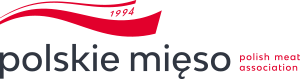 ZWIĄZEK POLSKIE MIĘSO9Tytuł zadaniaSKŁADKA CZŁONKOWSKA UECBV 20229Okres realizacji15.11.2022 – 30.12.20229Plan finansowy20229Cel zadaniaUTRZYMANIE CZŁONKOSTWA W EUROPEJSKIM ZWIĄZKU HANDLU BYDŁEM I MIĘSEM9Zakres działańOpłata rocznej składki członkowskiej co daje dostęp do bieżacych informacji dotyczących europejskiego rynku mięsa.9Ocena merytorycznaNajważniejsze informacje z newsletter’a UECBV są na bieżąco umieszczane na serwisie www.polskie-mieso.pl oraz publikowane w bezpłatnym kwartalniku branżowym POLSKIE MIĘSO. Utrzymanie statusu członka UECBV umożliwia otrzymywanie na bieżąco informacji dotyczących procesu legislacyjnego w UE, dając przy tym możliwość uczestniczenia w procesie konsultacyjnym unijnego prawa. Pozwala na stałe monitorowanie cen i analiz rynku mięsa ich przetworów – zarówno unijnego, jak i światowego, a także umożliwia uczestnictwo w grupach roboczych oraz licznych spotkaniach branżowych na szczeblu Komisji Parlamentu UE, co zapewnia zabezpieczenie interesów producentów i przetwórców mięsa, lobbowanie na rzecz polskiej branży mięsnej z wykorzystaniem struktur  i kanałów współpracy UECBV.10Tytuł zadaniaKONFERENCJA BEZPIECZEŃSTWO ŻYWNOŚCI – NADZOR, PODZIAŁ KOMPETENCJI ORAZ DOŚWIADCZEŃ WE WSPÓŁPRACY POMIĘDZY SŁUŻBAMI WERERYNARYJNYMI A BRANŻĄ MIĘSNĄ10Okres realizacji15.10.2022 – 31.12.202210Plan finansowy202210Cel zadaniaINFORMOWANIE O JAKOŚCI I CECHACH W TYM ZALETACH MIĘSA WIEPRZOWEGO10Zakres działańOrganizacja 3 konferncji wykładowych z zakresu bioasekuracji majacych bezpośredni wpływ na jakość mięsa i opinie publiczną.10Ocena merytorycznaUpowszechnienie wiedzy o bezpieczeństwie produkcji i wysokiej jakości wieprzowiny gwarantowanej odpowiednim pochodzeniem zwierząt i prowadzonym badaniom. Konferencje dementowały fałszywe informacje o szkodliwości mięsa wieprzowego dla zdrowia człowieka oraz edukowały uczestników w zakresie bioasekuracji. Działania wzmocniły wiedzę o walorach jakościowych wieprzowiny i jej roli w zbilansowanej diecie. Zasób przekazanych informacji stanowił także bazę wiedzy z której organizacje mogą czepać na wypadek kolejnej fali zarzutów ze strony organizacji antymięsnych.11Tytuł zadaniaUDZIAŁ W TARGACH SIAL PARIS 202211Okres realizacji01.06.2022 – 31.10.202211Plan finansowy202211Cel zadaniaPROMOCJA MIĘSA WIPRZOWEGOWZROST EKSPORTU WIEPRZOWINY11Zakres działańOrganizacja stoiska targowego/promocyjnego wraz ze strefą degustacyjną, stanowiskami do live cookingu oraz strefą spotkań biznesowych.11Ocena merytorycznaZapoznanie konsumentów, handlowców i importerów oraz dystrybutorów z polskimi mięsem wieprzowym i pogłębienie wiedzy nt. wysokiej jakości polskich wyrobów poprarte bezpośrednimi spotkaniami z ekspertami na stoisku oraz degustacjami. 12Tytuł zadaniaMARKA POLSKIE MIĘSO POLSKA SMAKUJE – KONTYNUACJA12Okres realizacji01.10.2021 – 31.07.202212Plan finansowy202112Cel zadaniaPROMOCJA MIĘSA WIEPRZOWEGOWZROST SPOŻYCIA MIĘSA WIEPRZOWEGOPODNIESIENIE ŚWIADOMOŚCI KONSUMENTÓW12Zakres działańorganizacja konferencji prasowejlokowanie produktu w telewizji i prasiedziałania internetowe na stronie www i w social mediach3 spotkania z dziennikarzami6 spotkań plenerowych połaczonych z degustacjami12Ocena merytorycznaUpowszechnienie widzy konsumentów i producentów na temat walorów odżywczych polskiej wieprzowiny, co bezpośrednio przełożyło się na wzrost publikacji, artykułów i pozytywnych komentarzy  oraz wzmianek na temat polskiego mięsa wieprzowego oraz wspomogło edukację szerokiego grodna odbiorców prasy i telewizji. Działania przyczyniły się do zacieśnienia kontaktów grupy opiniotwórczej z przedstawicielami sektora mięsa wieprzowego.13Tytuł zadaniaCZŁONKOSTWO W ORGANIZACJI MICAORAZ ORGANIZACJI NAMI 202113Okres realizacji28.10.2021 – 31.03.202213Plan finansowy202113Cel zadaniaOTRZYMANIE CZŁONKOSTWA W ORGANIZACJACH MEAT IMPORTERS COUNCIL OF AMERICA I NORTH AMERICA MEAT INSTITUTE13Zakres działańOpłacenie składek członkowskich za rok 2021 co daje dostęp do bieżacych informacji dotyczących amerykńskiego rynku mięsa13Ocena merytorycznaCzłonkostwo w organizacjach umozliwia reagowanie z odpowiednim wyprzedzeniem na kryzys w ranży mięsnej poprzez bieżący dostęp do kluczowych informacji. Ponadto członkostwo umożliwia  uczestnictwo w konsultacjach nowopowstających przepisów, wymianie doswiadczeń między państwami i poznaniu specyfiki rynków oraz dostęp do miedzynarodowych anazliz.14Tytuł zadaniaKONFERENCJA BEZPIECZEŃSTWO ŻYWNOŚCI – NADZÓR, PODZIAŁ KOMPETENCJI ORAZ DOSWIADCZEŃ WE WSPÓŁPRACY POMIĘDZY SŁUŻBAMI WETERYNARYJNYMI A BRANŻĄ MIĘSNĄ I MYŚLIWYMI14Okres realizacji02.11.2021 – 25.01.202214Plan finansowy202114Cel zadaniaINFORMOWANIE O JAKOŚCI I CECHACH W TYM ZALETACH MIĘSA WIEPRZOWEGO14Zakres działańOrganizacja 3 konferncji wykładowych z zakresu bioasekuracji majacych bezpośredni wpływ na jakość mięsa i opinie publiczną.14Ocena merytorycznaUpowszechnienie wiedzy o bezpieczeństwie produkcji i wysokiej jakości wieprzowiny gwarantowanej odpowiednim pochodzeniem zwierząt i prowadzonym badaniom. Konferencje dementowały fałszywe informacje o szkodliwości mięsa wieprzowego dla zdrowia człowieka oraz edukowały uczestników w zakresie bioasekuracji. Działania wzmocniły wiedzę o walorach jakościowych wieprzowiny i jej roli w zbilansowanej diecie. Zasób przekazanych informacji stanowił także bazę wiedzy pomocną w zakresie zahamowania rozwoju wirusa ASF.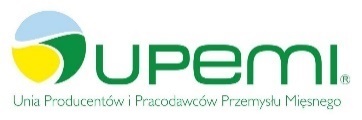 UNIA PRODUCENTÓW I PRACODAWCÓW PRZEMYSŁU MIĘSNEGO15Tytuł zadaniaANALIZY PROCESOW W ŁAŃCUCHU DOSTAW WIEPRZOWYCH15Okres realizacji18.07.2022 – 31.12.202215Plan finansowy202215Cel zadaniaWSPARCIE INFORMACYJNO – PROMOCYJNE UCZESTNIKÓW RYNKU W ZAKRESIE CYFROWEJ FORMY ZARZĄDZANIA PROCESAMI PRODUKCJI, PRZETWÓRSTWA I  DYSTRYBUCJI PRODUKTÓW MIĘSNYCH, W TYM  WYSOKIEJ JAKOŚCI - WZROST  KONKURENCYJNOŚCI MIĘSA I WYROBÓW Z WIEPRZOWINY NA RYNKU, W SZCZEGÓLNOŚCI W RAMACH DYREKTYWY OD POLA DO STOŁU.15Zakres działańAnaliza dokumentów legislacyjnych unijnych i polskich, systemów jakości żywności dla produkcji wieprzowiny, w tym w szczególności dotyczących ochrony danych osobowych, ochrony własności intelektualnej i tajemnicy przedsiębiorstwa, analizy dokumentacji opracowywanej w trakcie realizacji projektu pilotażowego Paszportyzacja Polskiej Żywności i przedkładanej do decyzji Komisji Nadzorującej Pilotaż.Produktem finalnym zadania będą raporty z przeprowadzonych analiz, które będą zawierać rekomendacje dotyczące kierunków dalszego działania.15Ocena merytorycznaAnalizy w ramach projektu służą pracom rozwojowym mającym na celu poprawę jakości mięsa wieprzowego. Dostarczą wszystkim uczestnikom łańcucha dostaw narzędzie zarówno do monitorowania przepływu produktów żywnościowych i ich identyfikowania, jak i do rejestrowania pozostałych procesów i wydarzeń w łańcuchu dostaw żywności. Paszportyzacja polskiej żywności usprawni zarządzanie bezpieczeństwem oraz jakością żywności oraz dostarczy transparentnej informacji o produkcie rolno-żywnościowym.16Tytuł zadaniaAKADEMIA PRODUKCJI PROSIĄT16Okres realizacji01.08.2022 – 14.11.202216Plan finansowy202216Cel zadaniaODBUDOWA POGŁOWIA TRZODY CHLEWNEJ ORAZ ZWIĘKSZENIE KONKURENCYJNOŚCI POLSKIEJ PRODUKCJI WIEPRZOWINY NA RYNKU KRAJOWYM I WSPIERANIE PRODUKCJI ŻYWNOŚCI WYSOKIEJ JAKOŚCI POPRZEZ DZIAŁANIA NA RZECZ WZMOCNIENIA ROLI PRODUCENTÓW W ŁAŃCUCHU PRODUKCYJNYM.WSPIERANIE UTRZYMYWANIA ŚWIŃ Z ZACHOWANIEM WYMOGÓW BIOASEKURACJI, DOBROSTANU ZWIERZĄT ORAZ TROSKI O ŚRODOWISKO.16Zakres działańKurs dedykowany dla wszystkich osób, rolników, producentów prosiąt i wieprzowiny posiadających wyższe wykształcenie lub średnie wykształcenie kierunkowe i co najmniej rok doświadczenia produkcyjnego na fermie. Rekrutację uczestników prowadził Uniwersytet Przyrodniczy w Poznaniu, Wydział Medycyny Weterynaryjnej i Nauk o Zwierzętach.16Ocena merytorycznaPodnoszenie wiedzy i wymiana doświadczeń wśród osób zajmujących się produkcją trzody chlewnej w Polsce. Kurs realizowany na Wydziale Medycyny Weterynaryjnej i Nauk o Zwierzętach Uniwersytetu Przyrodniczego w Poznaniu – jednym z wiodących kierunków zootechnicznych w Polsce – oparty jest na założeniach: przekazywania aktualnej wiedzy przez najlepszych w kraju specjalistów w tej dziedzinie, wymianie doświadczeń (wyjazd studyjny) i pracy w małych grupach. Program studiów obejmuje szeroki zakres merytoryczno-technologiczny zagadnień związanych bezpośrednio z produkcją prosiąt i częściowo żywca wieprzowego. 17Tytuł zadaniaJAKOŚĆ Z POLSKIM CERTYFIKATEM – 4 EDYCJA17Okres realizacji01.07.2022 – 30.11.202217Plan finansowy202217Cel zadaniaPROMOCJA MIĘSA WIEPRZOWEGOWZROST SPRZEDAŻY WIEPRZOWINYPODNIESIENIE ŚWIADOMOŚCI KONSUMENTÓW17Zakres działańPłatna kampani informacyjno – promocyjna na profilach społecznościowych FB, IG, Linkeid oraz Google Ads wraz z optymalizacją i aktualizacją strony internetowej polskiego systemu jakości żywności QAFP.17Ocena merytorycznaUpowszechnienie wśród szerokiego grona konsumentów wiedzy o zaletach mięsa wieprzowego wysokiej jakości w zrównowazonej i zbilansowanej diecie. Kreowanie odpowiedzialnych postaw konsumenckich opartych na patriotyzmie konsumenckim, zaufaniu do polskiej żywności i wybieraniu lokalnych producentów.18Tytuł zadaniaJAKOŚĆ DLA GASTRONOMII18Okres realizacji01.03.2022 – 31.10.202218Plan finansowy202218Cel zadaniaPROMOCJA MIĘSA WIEPRZOWEGOWZROST SPRZEDAŻY WIEPRZOWINYPODNIESIENIE ŚWIADOMOŚCI KONSUMENTÓW18Zakres działańKompleksowe promowanie polskiej wieprzowiny wysokiej jakości w lokalach gastronomicznych poprzez merytoryczne materiały informacyjne, udział w najważniejszych eventach dla kucharzy i szefów kuchni – CHEFS ONLY / ARCHIMAGIRUS oraz wizyty doradców kulinarnych w restauracjach na terenie całego kraju. Lokale przystępujące do projektu otrzymują dodatkowo szkolenie z technik sprzedaży sugerowanej dla presonelu bezpośrednio pracującego z klientem.18Ocena merytorycznaUpowszechnienie wśród właścicieli oraz szefów kuchni czy zaopatrzeniowców lokali gastronomicznych na terenie całego kraju wiedzy o wysokiej jakości wieprzowiny polskiej i przedstawienie pakietu korzyści wykorzystania takiego surowca w codziennym funkcjonowaniu restauracji. Wprowadzenie do menu sezonowego lub stałego potraw na bazie wysokiej jakości wieprzowiny dla szerokiego grona konsumentów.19Tytuł zadaniaQAFP W NOWOCZESNYCH MEDIACH19Okres realizacji01.10.2021 – 30.04.202219Plan finansowy202119Cel zadaniaPROMOCJA MIĘSA WIEPRZOWEGOWZROST SPRZEDAŻY WIEPRZOWINYPODNIESIENIE ŚWIADOMOŚCI KONSUMENTÓW19Zakres działańKampania programmatic display i video dla precyzyjnie określonych grup docelowych z wykorzystaniem geotargetowania na serwisach inetnetowych i VOD wraz z płatną kampanią na profilach social mediowych budujących świadomość i zasięg marki oraz zaangażowanie aktywności.19Ocena merytorycznaUpowszechnienie wśród precyzyjnie dobranej szeroko rozumianej grupy konsumentów wiedzy o wysokiej jakości wieprzowiny w zbilansowanej i zrównowazonej diecie. Kreowanie odpowiedzialnych postaw konsumenckich opartych na patriotyzmie konsumenckim, zaufaniu do polskiej żywności i wybieraniu lokalnych producentów.20Tytuł zadaniaQAFP DLA MŁODYCH20Okres realizacji03.10.2021 – 04.04.202220Plan finansowy202120Cel zadaniaPROMOCJA MIĘSA WIEPRZOWEGOWZROST SPRZEDAŻY WIEPRZOWINYPODNIESIENIE ŚWIADOMOŚCI KONSUMENTÓW20Zakres działańPłatna kampani informacyjno – promocyjna na profilach społecznościowych FB, IG oraz Tic Tok wraz z produkcja filmików promocyjnych.20Ocena merytorycznaUpowszechnienie wśród bardzo młodych i młodych użytkowników internetu przyszłych samodzielnych konsumentów wiedzy na temat poprawnych nawyków żywieniowych oraz roli mięsa wieprzowego w dobrze zbilansowanej diecie.21Tytuł zadaniaPOLSKA SMAKUJE JAKOŚCIA QAFP – 2 EDYCJA21Okres realizacji01.04.2022 – 31.12.202221Plan finansowy202121Cel zadaniaPROMOCJA MIĘSA WIEPRZOWEGOWZROST SPRZEDAŻY WIEPRZOWINYPODNIESIENIE ŚWIADOMOŚCI KONSUMENTÓW21Zakres działańwarsztaty kulinarnespotkania dla restauratorów i szefów kuchnikonferencja prasowaspotkania tematycznych o wieprzowinie wysokiej jakości opracowanie i wprowadzenie do menu potraw na bazie wieprzowiny wysokiej jakości21Ocena merytorycznaUpowszechnienie wśród właścicieli oraz szefów kuchni lokali gastronomicznych na terenie całego kraju wiedzy o wysokiej jakości wieprzowiny polskiej i przedstawienie pakietu korzyści wykorzystania takiego surowca w codziennym funkcjonowaniu restauracji. Wprowadzenie do menu sezonowego lub stałego potraw na bazie wysokiej jakości wieprzowiny dla szerokiego grona konsumentów.22Tytuł zadaniaSPOTKANIA Z JAKOŚCIA QAFP22Okres realizacji01.12.2021 – 31.07.202222Plan finansowy202122Cel zadaniaWZROST SPRZEDAŻY WIEPRZOWINYPODNIESIENIE ŚWIADOMOŚCI KONSUMENTÓW22Zakres działańUdział na zasadach partnerstwa merytorycznego / sponsorskiego w wybranych wydarzeniach branży mięsnej – MEATING 2022.Reklama w internecie na portalu branżowym – banner reklamowy wraz z artykułem sponsorowanym.22Ocena merytorycznaUpowszechnienie wśród zakładów przetwórczych, detalistów i hurtowników, którzy wychodząc naprzeciw oczekiwaniom świadomych konsumentów szukających żywności wysokiej jakości informacji o certyfikowanych produktach wieprzowych i polskim systemie jakości żywności wraz z przedstawieniem pakietu korzyści.23Tytuł zadaniaCERTYFIKOWANA JAKOŚĆ NA POLSKIM STOLE – 3 EDCYJA23Okres realizacji01.10.2021 – 31.12.202223Plan finansowy202123Cel zadaniaPROMOCJA MIĘSA WIEPRZOWEGOWZROST SPRZEDAŻY WIEPRZOWINYPODNIESIENIE ŚWIADOMOŚCI KONSUMENTÓW23Zakres działańPłatna kampania reklamowa na stronach / podstronach internetowych sklepu on-line FRISCO.PL – BANNERY, ROTATORY, LANDING PAGE z celowaną akcją mailingową NEWSLETTERY oraz publikacją postów na profilach społecznościowych platformy sprzedażowej.23Ocena merytorycznaDotarcie bezpośrednio do klientów sklepu internetowego posiadającego w swojej ofercie szeroki asortyment produktów certyfkowanych QAFP z informacją o walorach tychże produktów. Kreowanie odpowiedzialnych postaw konsumenckich opartych na patriotyzmie konsumenckim, zaufaniu do polskiej żywności i wybieraniu lokalnych producentów.24Tytuł zadaniaBRANŻA MIĘSNA SZANSE I WYZWANIA24Okres realizacji01.07.2020 – 30.06.202224Plan finansowy202024Cel zadaniaPROMOCJA MIĘSA WIEPRZOWEGOWZROST SPRZEDAŻY WIEPRZOWINYPODNIESIENIE ŚWIADOMOŚCI KONSUMENTÓW24Zakres działańOrganizacja konferencji branżowj dotyczącej m.in. sytuacji branży mięsnej w obliczu skutków społeczno gospodarczych spowodowanych pandemią Covid 19 i wojną na Ukrainie oraz chorobami epidemicznymi zwierząt. Konferencja połączona także z degustacją produktów wieprzowych wysokiej jakości.24Ocena merytorycznaWydarzenie było okazją do wymiany poglądów i doświadczeń, dyskusji o rzeczywistości w jakiej funkcjonuje obecnie branża mięsna oraz do nawiązywania relacji biznesowych.25Tytuł zadaniaPOLSKA AKADEMIA CERTYFIKOWANEGO MIĘSA – KONTYNUACJA 202025Okres realizacji01.07.2021 – 10.01.202225Plan finansowy202025Cel zadaniaPROMOCJA MIĘSA WIEPRZOWEGOWZROST SPRZEDAŻY WIEPRZOWINYPODNIESIENIE ŚWIADOMOŚCI KONSUMENTÓW25Zakres działańKampania reklamowa w gazetce sieci handlowej INTERMARCHE i na bilbordach.25Ocena merytorycznaDotarcie w łącznym nakładzie 11 mln egzemplarzy gazetek do klientów sieci INTERMARCHE z informacją o wysokiej jakości produktach wieprzowych i wzrost zainteresowania polskimi produktami wysokiej jakości QAFP. Kreowanie odpowiedzialnych postaw konsumenckich opartych na patriotyzmie konsumenckim, zaufaniu do polskiej żywności i wybieraniu lokalnych producentów.26Tytuł zadaniaMIĘSO O EUROPEJSKIEJ JAKOŚCI26Okres realizacji01.05.2021 – 30.04.202226Plan finansowy2020/202126Cel zadaniaPROMOCJA POLSKIEGO MIĘSA WIEPRZOWEGO NA RYNKACH USA I KANADA26Zakres działańdziałania public relations – 12 artykułów prasowych, Q&A, bazy dziennikarzy, monitoring mediów, raporty z publikacji, 2 advertorialewizyty dziennikarzy – study tour, materiały PRstrona internetowa i media społecznościowedziałania reklamowe – reklama prasowa i internetowa, filmy reklamowemateriały reklamowo – promocyjnedziałania targowe – SIAL CANADA 2022seminaria, spotkania B2B – 1 wizyta przedsiębiorców USA i Kanady w Polsce wraz z seminarium, 1 wizyta ekspertów i przedsiębiorców z UE do USA i Kanady wraz z warsztatamibadanie efektywności26Ocena merytorycznaPodniesienie poziomu świadomości konsumentów z USA i Kanady na temat wysokiej jakości europejskich produktów. Działania nakierowane na informowanie o wysokich standardach produkcji, rozpowszechnianie informacji na temat systemów jakości prowadzenia upraw i przetwórstwa surowców obowiązujących w Unii Europejskiej. Przekazanie informacje przełożą się na zwiększenie świadomych decyzji zakupowych i większą popyt na wyroby pochodzące z Unii Europejskiej.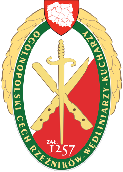 OGÓLNOPOLSKI CECH RZEŹNIKÓW WĘDLINIARZY KUCHARZY27Tytuł zadaniaKIEŁBASA BIAŁA PARZONA WIELKOPOLSKA NA WIELKANOC27Okres realizacji01.03.2022 - 31.05.202227Plan finansowy202227Cel zadaniaPROMOCJA MIĘSA WIEPRZOWEGOWZROST SPRZEDAŻY WIEPRZOWINYPODNIESIENIE ŚWIADOMOŚCI KONSUMENTÓW27Zakres działańKampania realizowana od 7.04.2022 do 31.05.2022 obejmująca produkcję i emisję 6 audycji telewizyjnych oraz reportażu z imprezy Certyfikacja Jakości w TVP3 Poznań, spotów radiowych w 3 stacjach radiowych (Złote Przeboje, Rock Radio, Radio Pogoda) i ogłoszeń prasowych.27Ocena merytorycznaPrzekazano wiedzę nt. wieprzowiny na przykładzie Kiełbasy Białej i to w kontekście Świąt Wielkanocnych, jako polskiej tradycji. Atrakcyjna formuła audycji połączona z pokazami kulinarnymi i udziałem znanych kucharzy i naukowców i zwięzły 5 minutowy format zapewniły wysoką oglądalność. 28Tytuł zadaniaW MIĘSIE SIŁA. POLSKA WIEPRZOWINA28Okres realizacji01.06.2022 – 30.11.202228Plan finansowy202228Cel zadaniaPROMOCJA MIĘSA WIEPRZOWEGOWZROST SPRZEDAŻY WIEPRZOWINYPODNIESIENIE ŚWIADOMOŚCI KONSUMENTÓW28Zakres działańOtwarty dla publiczności miejskiej FESTYN KULINARNY, w ramach którego w oprawie artystycznej i z pokazami sportowymi uwzględniającymi sporty siłowe prowadzony były działania informacyjne oraz degustacje. 4.11.2022 Nowy Tomyśl, Mistrzostwa Polski Seniorek i Seniorów w Podnoszeniu Ciężarów, reportaż na antenie TVP3 Poznań, strona www.wms-wieprzowina.pl media społecznościowe (FB). 28Ocena merytorycznaBezpośredni przekaz informacyjny przez udział w imprezach masowych oraz za pośrednictwem telewizji pozwolił na dotarcie do 3000 uczestników imprezy, 32 686 widzów TVP 3 Poznań, 948 odsłon strony internetowej oraz 48 874 zasięg postów na FB29Tytuł zadaniaJUWENALIA Z WIEPRZOWINĄ29Okres realizacji06.05.2022 – 31.08.202229Plan finansowy202229Cel zadaniaPROMOCJA MIĘSA WIEPRZOWEGOWZROST SPRZEDAŻY WIEPRZOWINYPODNIESIENIE ŚWIADOMOŚCI KONSUMENTÓW29Zakres działańUdział w imprezie studenckiej Juwenalia – Wielkie Grillowanie, Campus Morasko Poznań 11-12.05.2022, realizacja reportażu telewizyjnego emitowanego 10 x w telewizji WTK, działania promocyjne w prasie, radio, telewizji i Internecie. 29Ocena merytorycznaBezpośredni przekaz informacyjny przez udział w imprezach masowych oraz za pośrednictwem telewizji pozwolił na dotarcie do młodych osób (18-30 lat) ok 25 tys. uczestników imprezy, 236 tys. widzów programu WTK, 60 493 zasięg postów na FB. 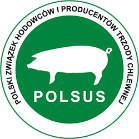 POLSKI ZWIĄZEK HODOWCÓW I PRODUCENTÓW TRZODY CHLEWNEJ „POLSUS”30Tytuł zadaniaJAK ZMAKSYMALIZOWAC PRODUKCJĘ PROSIĄT NA MATERIALE GENETYCZNYM POCHODZĄCYM Z KRAJOWEJ HODOWLI ŚWIŃ30Okres realizacji15.08.2022 – 31.12.202230Plan finansowy202230Cel zadaniaODBUDOWA POGŁOWIA TRZODY CHLEWNEJ ORAZ ZWIĘKSZENIE KONKURENCYJNOŚCI POLSKIEJ PRODUKCJI WIEPRZOWINY NA RYNKU KRAJOWYM I WSPIERANIE PRODUKCJI ŻYWNOŚCI WYSOKIEJ JAKOŚCI POPRZEZ DZIAŁANIA NA RZECZ WZMOCNIENIA ROLI PRODUCENTÓW W ŁAŃCUCHU PRODUKCYJNYM.WSPIERANIE UTRZYMYWANIA ŚWIŃ Z ZACHOWANIEM WYMOGÓW BIOASEKURACJI, DOBROSTANU ZWIERZĄT ORAZ TROSKI O ŚRODOWISKO.30Zakres działańOrganizacja i realizacja 3 szkoleń (w woj. Mazowiecki, kujawsko-pomorskim i wielkopolskim) dla hodowców i producentów świń oraz osób współpracujących (zootechników, lek. Wet. Itp.). w jednym szkoleniu wzięło udział max. 10 osób z wykładem merytorycznym na temat hodowli oraz warsztatami praktycznymi.30Ocena merytorycznaZadanie pozwoliło na uzupełnienie i/lub weryfikację wiedzy w zakresie rozrodu świń, które ułatwią hodowcom i producentom wczesną diagnostykę ciąży, poprawę organizacji rozrodu, lepsze wykorzystanie potencjału loszek i loch polskich ras oraz optymalizację kosztów produkcji. 31Tytuł zadaniaPROMOCJA ŚWIŃ HODOWLANYCH JAKO „PRODUKTU POLSKIEGO” - MINIKOWO31Okres realizacji15.04.2022 – 15.07.202231Plan finansowy202231Cel zadaniaPROMOCJA PRODUKTÓW OZNACZONYCH ZNAKIEM PRODUKT POLSKI31Zakres działańUdział w Międzynarodowych Targach Rolno-Przemysłowych AGRO-TECH – przedstawienie oferty świń hodowlanych na stoisku informacyjnym podczas targów. Promocję świń wzmocniła degustacja wyrobów z mięsa wieprzowego ze znakiem „Produkt polski”. 31Ocena merytorycznaDzięki takim działaniom wzrosła świadomość konsumentów i zainteresowanie mięsem wieprzowym z polskich ras świń. 32Tytuł zadaniaPROMOCJA ŚWIŃ HODOWLANYCH JAKO „PRODUKTU POLSKIEGO” - BRATOSZEWICE32Okres realizacji15.04.2022 – 15.07.202232Plan finansowy202232Cel zadaniaPROMOCJA PRODUKTÓW OZNACZONYCH ZNAKIEM PRODUKT POLSKI32Zakres działańUdział w XXII Wojewódzkiej Wystawie Zwierząt Hodowlanych w Bratoszewicach. Przedstawienie oferty świń hodowlanych na stoisku informacyjnym podczas targów. Promocję świń wzmocniła degustacja wyrobów z mięsa wieprzowego ze znakiem „Produkt polski”.32Ocena merytorycznaDzięki takim działaniom wzrosła świadomość konsumentów i zainteresowanie mięsem wieprzowym z polskich ras świń.33Tytuł zadaniaPROMOCJA ŚWIŃ HODOWLANYCH JAKO „PRODUKTU POLSKIEGO” - SITNO33Okres realizacji15.04.2022 – 15.07.202233Plan finansowy202233Cel zadaniaPROMOCJA PRODUKTÓW OZNACZONYCH ZNAKIEM PRODUKT POLSKI33Zakres działańUdział w XXXIV Wystawie Zwierząt Hodowlanych, Maszyn i Urządzeń w Sitnie. Przedstawienie oferty świń hodowlanych na stoisku informacyjnym podczas targów. Promocję świń wzmocniła degustacja wyrobów z mięsa wieprzowego ze znakiem „Produkt polski”.33Ocena merytorycznaDzięki takim działaniom wzrosła świadomość konsumentów i zainteresowanie mięsem wieprzowym z polskich ras świń.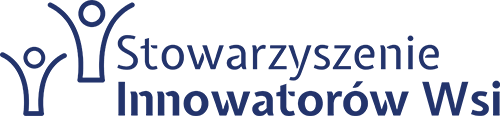 STOWARZYSZENIE INNOWATORÓW WSI34Tytuł zadaniaROZSMAKUJ SIĘ W POLSKIEJ WIEPRZOWINIE – ŁÓDZKIE DOŻYNKI 202234Okres realizacji01.06.2022 – 30.09.202234Plan finansowy202234Cel zadaniaPROMOCJA MIĘSA WIEPRZOWEGOWZROST SPRZEDAŻY WIEPRZOWINYPODNIESIENIE ŚWIADOMOŚCI KONSUMENTÓW34Zakres działańUdział w Dożynkach Województwa Łódzkiego w Radomsku 21.08.2022 r. Hala namiotowa ze strefą gastronomiczną, pokazy kulinarne i degustacja potraw z wieprzowiny, prelekcje i rozmowy z dietetykiem, konkursy z nagrodami, strefa gier i zabaw dla najmłodszych uczestników dożynek. Spoty o imprezie w TVP Łódź oraz posty na FB. 34Ocena merytorycznaSystematyczny wpływ na zwiększenie świadomości konsumentów na temat wieprzowiny, szersza wiedza konsumentów na temat walorów odżywczych i prozdrowotnych mięsa. Wykreowano pozytywny wizerunek mięsa wieprzowego. 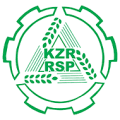 KRAJOWY ZWIĄZEK REWIZYJNY ROLNICZYCH SPÓŁDZIELNI PRODUKCYJNYCH35Tytuł zadaniaJAKOŚCIOWA HODOWLA POLSKICH RAS TRZODY PRZYSZŁOŚCIA PRODUKCJI35Okres realizacji10.05.2022 – 30.09.202235Plan finansowy202235Cel zadaniaODBUDOWA POGŁOWIA TRZODY CHLEWNEJ ORAZ ZWIĘKSZENIE KONKURENCYJNOŚCI POLSKIEJ PRODUKCJI WIEPRZOWINY NA RYNKU KRAJOWYM I WSPIERANIE PRODUKCJI ŻYWNOŚCI WYSOKIEJ JAKOŚCI POPRZEZ DZIAŁANIA NA RZECZ WZMOCNIENIA ROLI PRODUCENTÓW W ŁAŃCUCHU PRODUKCYJNYM.35Zakres działańSzkolenie w Koprzywnicy w gminie Przechlewo woj. Pomorskie dla przedstawicieli RSP z całej Polski w dniach 10-12.05.2022 na temat przekwalifikowania produkcji wieprzowiny z przemysłowej na wysokojakościowa i ras polskich. 35Ocena merytorycznaW szkoleniu wzięło udział 52 osoby, materiały szkoleniowe po szkoleniu zamieszczono na stronie www.kzrrsp.pl . Do 300 spółdzielni rolnych w całym kraju wysłano biuletyny informacyjne z materiałami ze szkolenia. 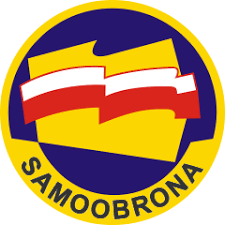 ZWIĄZEK ZAWODOWY ROLNICTWA SAMOOBRONA36Tytuł zadaniaWSPIERAJMY LOKALNY RYNEK – WYBIERAJMY PRODUKT POLSKI36Okres realizacji13.05.2022 – 31.08.202236Plan finansowy202236Cel zadaniaPROMOCJA PRODUKTÓW OZNACZONYCH ZNAKIEM PRODUKT POLSKI36Zakres działańEventy degustacyjne zorganizowano w 3 miejscach w Polsce: 15.05.2022 w Minikowie (woj. kujawsko-pomorskie), 11.06.2022 w Skarżysku Kamiennej (woj. świętokrzyskie) i 25.06.2022 w Szepietowie (woj. podlaskie). Uczestnikom przekazywane były polskie kanapki z kotletem wieprzowym tzw. burgerki wieprzowe, hot-dogi, pieczona kiełbasa oraz kaszanka z grilla, deska wędlin. W punkcie informacyjnym rozdawano ulotki o produkcie polskim i polskiej wieprzowinie. 36Ocena merytorycznaWedług realizatora imprezy wpłynęły na zwiększenie wiedzy uczestników oraz zachęciły do patriotyzmu konsumenckiego. Rozdano około 21 tys. porcji na wszystkich wydarzeniach dla około 21 tys. uczestników wydarzeń. 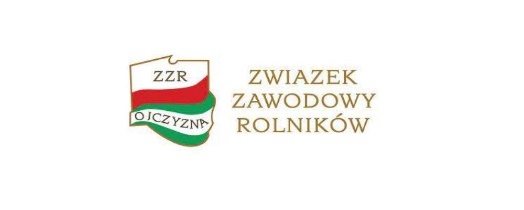 ZWIĄZEK ZAWODOWY ROLNIKÓW OJCZYZNA37Tytuł zadaniaPROMOCJA WIEPRZOWINY PODCZAS IMPREZ JEŹDZIECKICH W ZAMKU KLICZKÓW ORAZ FOLWARKU KSIĄŻĘCEGO37Okres realizacji01.07.2022 – 31.10.202237Plan finansowy202237Cel zadaniaPROMOCJA MIĘSA WIEPRZOWEGOWZROST SPRZEDAŻY WIEPRZOWINYPODNIESIENIE ŚWIADOMOŚCI KONSUMENTÓW37Zakres działańPromocja wieprzowiny podczas imprezy na Zamku Kliczków. Kampania w mediach społecznościowych na FB, emisja filmu na YT, broszura informacyjna, 37Ocena merytorycznaZadanie przyczynia się do obalania mitów o wieprzowinie, np. jej szkodliwemu wpływowi na zdrowie, poprawa wizerunku mięsa wieprzowego, wyjaśnienie stereotypów na temat wieprzowiny. 20 tys.  odsłon na FB przez 3 miesiące.  38Tytuł zadaniaWIEPRZOWINA NA ŁOPATKACH38Okres realizacji01.06.2022 – 01.09.202238Plan finansowy202238Cel zadaniaPROMOCJA MIĘSA WIEPRZOWEGOWZROST SPRZEDAŻY WIEPRZOWINYPODNIESIENIE ŚWIADOMOŚCI KONSUMENTÓW38Zakres działańI etap przygotowań do kampanii „Wieprzowina na łopatkach”.  Realizacja reklam na SM (FB i Insta), opracowanie ulotek, ankiet, gadżetów dla uczestników warsztatów, produkcja filmików do SM, druk materiałów informacyjnych dla restauracji, nagranie spotu radiowego i TV38Ocena merytorycznaWnioski po zakończeniu projektu.39Tytuł zadaniaPOZNAJ WYBORNY SMAK POLSKIEJ WIEPRZOWINY39Okres realizacji01.04.2022 – 01.08.202239Plan finansowy202239Cel zadaniaPROMOCJA MIĘSA WIEPRZOWEGOWZROST SPRZEDAŻY WIEPRZOWINYPODNIESIENIE ŚWIADOMOŚCI KONSUMENTÓW39Zakres działańI etap przygotowujący do rozpoczęcia kampanii reklamowej na FB, warsztatów kulinarnych online, druk materiałów promocyjnych, foodtruck, przygotowanie strony www,  rezerwacja powierzchni na zlot foodtrucków w 7 lokalizacjach i na Letnim Pikniku w Parku Śląskim, 39Ocena merytorycznaWnioski po zakończeniu projektu.40Tytuł zadaniaTARGI ROLNICZE AGRO-PARK40Okres realizacji29.12.2021 – 31.05.202240Plan finansowy202140Cel zadaniaPROMOCJA MIĘSA WIEPRZOWEGOWZROST SPRZEDAŻY WIEPRZOWINYPODNIESIENIE ŚWIADOMOŚCI KONSUMENTÓW40Zakres działańI etap zadania – rezerwacja powierzchni na targach Agro-Park, opracowanie strategii kampanii, zakup nagród dla producentów świń.40Ocena merytorycznaWnioski po zakończeniu projektu.41Tytuł zadaniaMIĘSO WIEPRZOWE DLA DZIECI ZAWSZE ZDROWE41Okres realizacji01.12.2021 – 01.06.202241Plan finansowy202141Cel zadaniaPROMOCJA MIĘSA WIEPRZOWEGOWZROST SPRZEDAŻY WIEPRZOWINYPODNIESIENIE ŚWIADOMOŚCI KONSUMENTÓW41Zakres działańW I etapie przygotowano materiały: roll-up, ankiety, gadżety, broszury informacyjno-promocyjne, materiały plastyczne.41Ocena merytorycznaDalsza promocja wieprzowiny, obalanie mitów na temat wieprzowiny. 42Tytuł zadaniaPROMOCJA MIĘSA WIEPRZOWEGO W KULINARNYCH REGIONACH POLSKI42Okres realizacji02.09.2021 – 31.01.202242Plan finansowy202142Cel zadaniaPROMOCJA MIĘSA WIEPRZOWEGOWZROST SPRZEDAŻY WIEPRZOWINYPODNIESIENIE ŚWIADOMOŚCI KONSUMENTÓW42Zakres działańDziałania w II etapie miały za zadanie przygotowanie materiałów i narzędzi niezbędnych do realizacji kampanii: reklama na portalach społecznościowych FB – 8 postów/miesiąc, emisja filmików z pokazów na YT, opracowanie przewodnika po polskich regionach kulinarnych.42Ocena merytorycznaWysłano przewodnik po Kulinarnych Regionach Polski do 1000 KGW. Obalanie mitów na temat wieprzowiny, rzetelny przekaz informacyjno-promocyjny wsparty przez znanych kucharzy. 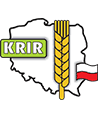 KRAJOWA RADA IZB ROLNICZYCH43Tytuł zadaniaPRZEPIS DNIA – WIEPRZOWINA W CODZIENNEJ DIECIE43Okres realizacji04.07.2022 – 02.11.202243Plan finansowy202243Cel zadaniaPROMOCJA MIĘSA WIEPRZOWEGOWZROST SPRZEDAŻY WIEPRZOWINYPODNIESIENIE ŚWIADOMOŚCI KONSUMENTÓW43Zakres działańKampania edukacyjno-informacyjna została zrealizowana w TVP S.A. w programie „Przepis dnia” na vod.tv oraz na www.kalendarzrolnikow.pl Kucharzem ekspertem był Łukasz Konik. Audycja trwała 4 minuty i była emitowana 6 razy w TV i jest dostępna na vod.tvp.pl Kampania telewizyjna była promowana w Internecie.43Ocena merytorycznaEfektem było zwiększenie zaufania do spożycia produktów wieprzowych. Audycje przyczyniły się do budowania pozytywnego wizerunku polskiej wieprzowiny jako zdrowego produktu spożywczego. Każdy program obejrzał od ok. 559 000 do ok. 670 000 widzów. 44Tytuł zadaniaSMACZNIE I ZDROWO Z POLSKĄ WIEPRZOWINĄ44Okres realizacji01.05.2022 – 31.10.202244Plan finansowy202244Cel zadaniaPROMOCJA MIĘSA WIEPRZOWEGOWZROST SPRZEDAŻY WIEPRZOWINYPODNIESIENIE ŚWIADOMOŚCI KONSUMENTÓW44Zakres działańOrganizacja dwóch imprez plenerowych promujących spożycie mięsa, które odbyły się w województwie wielkopolskim: 2.07.2022 w Żegocinie i 3.09.2022 w Nowych Skalmierzycach. Podczas obu wydarzeń zrealizowano pokazy kulinarne oraz degustację dań z mięsa wieprzowego a także konkurs kulinarny z nagrodami. Na każdym wydarzeniu było stoisko informacyjne, gdzie można było wysłuchać prelekcji na temat wartości odżywczych wieprzowiny i zobaczyć prezentację o tym mięsie, a także dystrybuowane były broszury informacyjne. 44Ocena merytorycznaW obu imprezach wzięło udział ponad 7 000 osób. Uczestnicy obu eventów wypełniali ankiety oceniające akcję promocyjną.  45Tytuł zadaniaWIEPRZOMANIA45Okres realizacji01.05.2022 – 31.10.202245Plan finansowy202245Cel zadaniaPROMOCJA MIĘSA WIEPRZOWEGOWZROST SPRZEDAŻY WIEPRZOWINYPODNIESIENIE ŚWIADOMOŚCI KONSUMENTÓW45Zakres działańZorganizowano imprezę plenerową w województwie podkarpackim w dniu 24.09.2022 w Boguchwale podczas Podkarpackiego Bazarku. Podczas imprezy zorganizowano wiele konkursów i zabaw dla uczestników związanych tematycznie z produkcją świń i mięsa wieprzowego. Przygotowano i rozdano potrawy z mięsa wieprzowego. Imprezie towarzyszyło stoisko informacyjne, gdzie rozdawano materiały informacyjne i gadżety promocyjne. 45Ocena merytorycznaSzacuje się, że w imprezie wzięło udział około 700 osób. Wszystkie potrawy degustacyjne przygotowano z polskiej wieprzowiny. 46Tytuł zadaniaPOLSKA WIEPRZOWINA – LUBIĘ TO!46Okres realizacji01.05.2022 – 31.10.202246Plan finansowy202246Cel zadaniaPROMOCJA MIĘSA WIEPRZOWEGOWZROST SPRZEDAŻY WIEPRZOWINYPODNIESIENIE ŚWIADOMOŚCI KONSUMENTÓWPROMOCJA PRODUKTÓW OZNACZONYCH ZNAKIEM PRODUKT POLSKI46Zakres działańOrganizacja dwóch imprez plenerowych promujących spożycie mięsa wieprzowego i jego przetworów w województwie warmińsko-mazurskim: w Pasymiu (28.08.2022) oraz w Olsztynku (18.09.2022). Na obu imprezach było zorganizowane stoisko informacyjne, pokazy kulinarne z degustacją potrwa z polskiej wieprzowiny, konkursy i zabawy dla uczestników imprez, związane z produkcją świń i mięsem wieprzowym. Utworzono fanpage na FB i informowano o wydarzeniach oraz o wartościach odżywczych mięsa wieprzowego (67 postów, które dotarły do ok. 6500 odbiorców).46Ocena merytorycznaWydano łącznie 4700 porcji degustacyjnych o masie ok. 235 kg. 47Tytuł zadaniaPIKNIK WIEPRZOWY „POLSKIE SMAKI WIEPRZOWINY”47Okres realizacji01.05.2022 – 31.10.202247Plan finansowy202247Cel zadaniaPROMOCJA MIĘSA WIEPRZOWEGOWZROST SPRZEDAŻY WIEPRZOWINYPODNIESIENIE ŚWIADOMOŚCI KONSUMENTÓWPROMOCJA PRODUKTÓW OZNACZONYCH ZNAKIEM PRODUKT POLSKI47Zakres działańZorganizowano w województwie łódzkim jedną imprezę plenerową promującą spożycie mięsa wieprzowego. Impreza odbyła się 28.10.2022 w Buczku. Zorganizowano konkursy dla uczestników, kącik dla najmłodszych, quiz o wieprzowinie i rasach świń, konkursy zakończono wręczeniem nagród oznakowanych źródłem finansowania. Imprezie towarzyszył pokaz kulinarny z degustacją potraw z wieprzowiny. 47Ocena merytorycznaW imprezie wzięło udział około 500 osób. Rozdano 1500 broszur informacyjnych, przeprowadzono ankiety oceniające akcję promocyjną. 48Tytuł zadaniaPOLSKI FESTIWAL WIEPRZOWINY48Okres realizacji1.05.2022 – 31.10.202248Plan finansowy202248Cel zadaniaPROMOCJA PRODUKTÓW OZNACZONYCH ZNAKIEM PRODUKT POLSKIPROMOCJA MIĘSA WIEPRZOWEGOWZROST SPRZEDAŻY WIEPRZOWINYPODNIESIENIE ŚWIADOMOŚCI KONSUMENTÓW48Zakres działańZorganizowano dwie imprezy plenerowe w województwie dolnośląskim: 15.10.2022 w Pękocinie i 22.10.2022 w Jaworze. Uczestnicy imprez otrzymali materiały informacyjno-promocyjne, wyświetlano prezentację na stoisku informacyjnym, zorganizowano degustację potraw z wieprzowiny. Wszystkie produkty do degustacji były oznaczone znakiem „Produkt Polski”. 48Ocena merytorycznaW obu imprezach wzięło udział około 1000 osób. Wydarzenia przyczyniły się do budowania pozytywnego wizerunku mięsa wieprzowego. Materiały promocyjne zostały dobrane tak, żeby można było ich używać codziennie (breloki, etui na karty płatnicze, smycze, opaski odblaskowe, torby ekologiczne itp. 49Tytuł zadania„PROMOCJA POLSKIEGO MIĘSA WIEPRZOWEGO”49Okres realizacji01.05.2022 – 31.10.202249Plan finansowy202249Cel zadaniaPROMOCJA PRODUKTÓW OZNACZONYCH ZNAKIEM PRODUKT POLSKIPROMOCJA MIĘSA WIEPRZOWEGOWZROST SPRZEDAŻY WIEPRZOWINYPODNIESIENIE ŚWIADOMOŚCI KONSUMENTÓW49Zakres działańW województwie opolskim zorganizowano 10.09.2022 w Opolu imprezę plenerową promująca spożycie mięsa wieprzowego i przetworów. Impreza odbyła się pod hasłem rodzinne Grill Party. Na stoisku degustacyjnym rozdano 1800 porcji potraw z wieprzowiny. Zorganizowano konkursy i quizy związane z wieprzowiną i produkcją świń. W Sali konferencyjnej realizowano prelekcje na temat wartości odżywczej wieprzowiny, skierowane do różnych grup odbiorców od dzieci po dorosłych. 49Ocena merytorycznaSzacuje się, że w imprezie wzięło udział ok. 450 osób. Wydarzenie było elementem budowania pozytywnego wizerunku polskiej wieprzowiny jako zdrowego produktu spożywczego. 50Tytuł zadania„AKCJA PROMOCYJNA MIĘSA WIEPRZOWEGO – WIEPRZOWINA NA CO DZIEŃ”50Okres realizacji01.05.2022 – 31.10.202250Plan finansowy202250Cel zadaniaPROMOCJA PRODUKTÓW OZNACZONYCH ZNAKIEM PRODUKT POLSKIPROMOCJA MIĘSA WIEPRZOWEGOWZROST SPRZEDAŻY WIEPRZOWINYPODNIESIENIE ŚWIADOMOŚCI KONSUMENTÓW50Zakres działańZorganizowano dwie imprezy plenerowe w województwie mazowieckim: w Płońsku (11.06.2022) oraz w Ołtarzewie (7.10.2022). Zorganizowano stoiska do prezentacji i degustacji potraw z mięsa wieprzowego oraz stoiska informacyjne, na którym dystrybuowano materiały informacyjno-promocyjne: ulotki i gadżety. Przeprowadzono konkursy dla młodzieży i dorosłych a zwycięzcom wręczono nagrody oznakowane źródłem finansowania. 50Ocena merytorycznaW obu imprezach wzięło udział około 1300 osób. Przeprowadzono ankiety satysfakcji wśród uczestników eventów, którzy pytali o możliwość zakupu mięsa wysokiej jakości w Polsce. 51Tytuł zadaniaSMAKI Z WIEPRZOWINY51Okres realizacji01.05.2022 – 10.31.202251Plan finansowy202251Cel zadaniaPROMOCJA MIĘSA WIEPRZOWEGOWZROST SPRZEDAŻY WIEPRZOWINYPODNIESIENIE ŚWIADOMOŚCI KONSUMENTÓW51Zakres działańZorganizowano dwie imprezy plenerowe w województwie świętokrzyskim: 15.08.2022 w Nowej Słupi i 28.08.2022 w Radkowie. Imprezom towarzyszyła degustacja potraw z wieprzowiny, stoisko informacyjno-promocyjne, zorganizowano konkursy z nagrodami dla uczestników.  51Ocena merytorycznaSzacuje się, że w obu imprezach wzięło udział około 1800 osób. Uczestnicy zapoznali się z walorami odżywczymi mięsa wieprzowego i jego przetworów. Informacja o walorach mięsa dotarła do szerokiego grona odbiorców.52Tytuł zadaniaWIEPRZOWINA – MIĘSNA UCZTA. DLACZEGO WARTO JEŚĆ WIEPRZOWINĘ?52Okres realizacji01.05.2022 – 31.10.202252Plan finansowy202252Cel zadaniaPROMOCJA MIĘSA WIEPRZOWEGOWZROST SPRZEDAŻY WIEPRZOWINYPODNIESIENIE ŚWIADOMOŚCI KONSUMENTÓW52Zakres działańZorganizowano dwie imprezy plenerowe w województwie kujawsko-pomorskim: 9.07.2022 w Golubiu-Dobrzyniu i 24.07.2022 w Brodnicy. Na obu eventach były stosika degustacyjne oraz informacyjno-promocyjne. Informacje o obu wydarzeniach rozpropagowano lokalnie na plakatach, w lokalnej prasie, na stronie internetowej K-PIR. Zorganizowano konkursy dla dzieci i dorosłych, wręczono oznakowane nagrody. 52Ocena merytorycznaObie imprezy odwiedziło około 3200 osób. Z ankiet satysfakcji wynika dobra ocena akcji promocyjnych. Formuła bezpośredniej promocji dała możliwość dotarcia do szerokiego grona konsumentów. 53Tytuł zadaniaPIKNIK WIEPRZOWY53Okres realizacji01.03.2022 – 21.11.202253Plan finansowy202253Cel zadaniaPROMOCJA MIĘSA WIEPRZOWEGOWZROST SPRZEDAŻY WIEPRZOWINYPODNIESIENIE ŚWIADOMOŚCI KONSUMENTÓW53Zakres działańZorganizowano imprezę promocyjną w województwie kujawsko-pomorskim w miejscowości Podgórzyn podczas Wojewódzkiego Konkursu Orki. Podczas eventu zorganizowano degustację oraz stoisko informacyjno-promocyjne, zorganizowano konkursy z nagrodami.53Ocena merytorycznaW imprezie uczestniczyło około 4000 osób, z ankiet satysfakcji wynika pozytywna ocena akcji promocyjnej. 54Tytuł zadaniaPOMORSKIE PIKNIKI WIEPRZOWE54Okres realizacji01.03.2022 – 31.10.202254Plan finansowy202254Cel zadaniaPROMOCJA MIĘSA WIEPRZOWEGOWZROST SPRZEDAŻY WIEPRZOWINYPODNIESIENIE ŚWIADOMOŚCI KONSUMENTÓW54Zakres działańZorganizowano dwie imprezy plenerowe w województwie pomorskim: 17.09.2022 w Pelplinie i 18.09.2022 w Debrznie. Podczas obu imprez zorganizowano degustacje potraw z wieprzowiny oraz stosika informacyjno-promocyjne z ulotkami i gadżetami. Przeprowadzono konkursy z nagrodami. 54Ocena merytorycznaŁącznie obie imprezy odwiedziło ok 5000 osób. Uczestnicy zapoznali się z walorami odżywczymi mięsa wieprzowego. Potrawy były przygotowane na bazie polskiej wieprzowiny. Ankiety satysfakcji wskazują na wysoką ocenę obu eventów przez uczestników. 